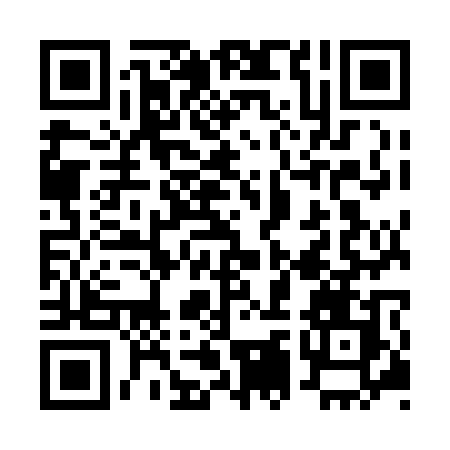 Ramadan times for Bruzdeilynas, LithuaniaMon 11 Mar 2024 - Wed 10 Apr 2024High Latitude Method: Angle Based RulePrayer Calculation Method: Muslim World LeagueAsar Calculation Method: HanafiPrayer times provided by https://www.salahtimes.comDateDayFajrSuhurSunriseDhuhrAsrIftarMaghribIsha11Mon4:564:567:0012:454:306:326:328:2912Tue4:534:536:5812:454:326:346:348:3113Wed4:504:506:5512:454:346:366:368:3314Thu4:474:476:5312:454:366:386:388:3615Fri4:444:446:5012:444:376:406:408:3816Sat4:414:416:4712:444:396:426:428:4017Sun4:384:386:4512:444:416:446:448:4318Mon4:354:356:4212:434:426:466:468:4519Tue4:324:326:3912:434:446:486:488:4720Wed4:294:296:3712:434:456:506:508:5021Thu4:264:266:3412:434:476:526:528:5222Fri4:234:236:3212:424:496:546:548:5523Sat4:204:206:2912:424:506:566:568:5724Sun4:174:176:2612:424:526:586:589:0025Mon4:134:136:2412:414:537:007:009:0226Tue4:104:106:2112:414:557:027:029:0527Wed4:074:076:1812:414:577:047:049:0828Thu4:044:046:1612:404:587:067:069:1029Fri4:004:006:1312:405:007:087:089:1330Sat3:573:576:1112:405:017:107:109:1631Sun4:534:537:081:406:038:128:1210:181Mon4:504:507:051:396:048:148:1410:212Tue4:464:467:031:396:068:168:1610:243Wed4:434:437:001:396:078:188:1810:274Thu4:394:396:581:386:098:208:2010:305Fri4:364:366:551:386:108:228:2210:336Sat4:324:326:521:386:118:248:2410:367Sun4:284:286:501:386:138:268:2610:398Mon4:254:256:471:376:148:288:2810:429Tue4:214:216:451:376:168:318:3110:4510Wed4:174:176:421:376:178:338:3310:48